В Санкт-Петербурге пройдет комплексная техническая проверка готовности системы оповещения населения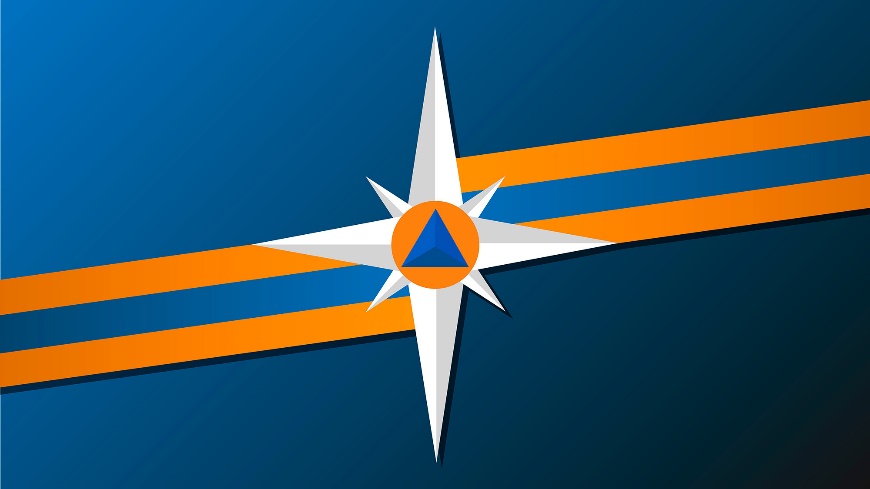 8 ноября с 10.35 до 11.00 в рамках штабной тренировки по гражданской обороне состоится комплексная техническая проверка готовности региональной автоматизированной системы централизованного оповещения с включением оконечных средств оповещения и доведением проверочных сигналов и информации до населения Санкт-Петербурга.Комплексная проверка проводится, чтобы оценить готовность и техническое состояние системы оповещения города, определить исправность всех используемых технических средств оповещения и каналов связи к массовому оповещению петербуржцев о чрезвычайных ситуациях. В ходе проверки также будут отработаны необходимые действия дежурных и оперативных служб для обеспечения оповещения в случае чрезвычайной ситуации в соответствии с принятым порядком.На всей территории Санкт-Петербурга будут включены электромеханические и электронные сирены, специализированные технические средства оповещения, устройства информирования и оповещения. Кроме того будут задействованы телевизионные каналы и радиовещательные станции, технические средства организаций, сопряженные с системой оповещения города и другие технические средства.Для качественной подготовки и проведения комплексной проверки назначена соответствующая комиссия из представителей Главного управления МЧС России по г. Санкт-Петербургу, Комитета по информатизации и связи, СПб ГКУ «Городской мониторинговый центр», операторов связи и других организаций, привлекаемых к оповещению населения.Результаты Комплексной проверки позволят в дальнейшем более эффективно определить основные направления развития и совершенствования системы централизованного оповещения населения Санкт-Петербурга.Более подробно узнать о РАСЦО можно на сайте Городского мониторингового центра www.spb112.ru. Замечания по проведению Комплексной проверки и предложения по совершенствованию оповещения населения Санкт-Петербурга при чрезвычайных ситуациях можно направить через форму обратной связи на сайте или по телефонам 004, 576-4-004.Управление по Приморскому району ГУ МЧС РОССИИ по СПБ.